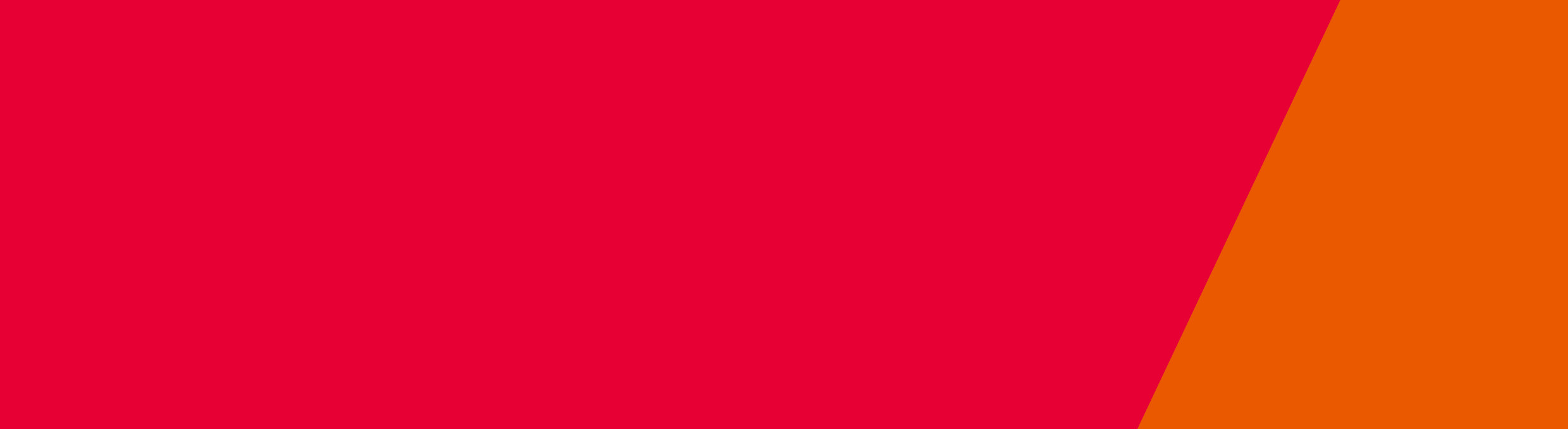 Checklist for application to transfer a certificate of AIPPlease send the completed  checklist and applications by email to Private Hospitals or by post to:The Manager
Private Hospitals
Department of Health and Human Services
GPO Box 4057
MELBOURNE VIC 3001Checklist for Approval in PrincipleHealth service establishmentsFacility name:Facility address:ItemMark with (x) when completeIf item not completed, please detail why (e.g. document not applicable)Pre-AIP application submission meeting Private Hospitals Unit	Schedule 2 – Application for variation or transfer of AIP	Payment of prescribed fee (or copy of receipt of payment) attachedPlease provide the appropriate information required for your kind of entity e.g. A, B or CA. Natural person (sole trader including partnership)A. Natural person (sole trader including partnership)A. Natural person (sole trader including partnership)Name and address details.B. Company	B. Company	B. Company	Australian Securities and Investments Commission (ASIC) business name extract obtained in previous one month showing business name holder detailsAustralian Securities and Investments Commission (ASIC) company extract search obtained in previous one month showing Registered company office details and listing all directors and office holdersIf subsidiary company, a company structure chartDirectors/board members or office bearers form for AIP	C. Incorporated Association or other body corporateC. Incorporated Association or other body corporateC. Incorporated Association or other body corporateRegistered office of the incorporated association or body corporateCertificate of Incorporation or other documentsDirectors/board members or office bearers form for AIPMost recent Annual Report or Annual ReturnFor each natural person (sole proprietor, partnership), director or board member/controlling office bearer include:Statutory Declaration – Fitness and ProprietyDetails of relevant professions qualifications & CVPolice check certificate issued within the last 6 months (original or certified copy)Statement regarding previous registrationStatement by accountant for AIP applicationTo receive this publication in an accessible format email Private Hospitals privatehospitals@dhhs.vic.gov.au  Authorised and published by the Victorian Government, 1 Treasury Place, Melbourne. © State of Victoria, Department of Health and Human Services July 2018. Available at Private Hospitals on the health.vic website https://www2.health.vic.gov.au/hospitals-and-health-services/private-hospitals/forms-checklists-guides 